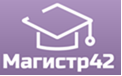 Итоги Всероссийской викторины «Музыкальная шкатулка»Рассылка наградных документов в электронном виде до 20 марта 2018 года.Приказ № 23 от 03.03.2018г.Серия МШРег. номерФИОРезультатУчебное учреждениеРуководительРегион Российской Федерации01Ахмедалиева Лейсан, 6 лет3 место,27 балловМАДОУ №17 «Земляничка»Орлович Анна Михайловна,музыкальный руководитель;Шадрина Дорина Валерьевна,Неустроева Светлана Ивановна, педагоги подготовительной группы Свердловская область, Богдановичский район, с. Коменки02Бурмистрова Николина, 6 лет 3 место,27 балловМАДОУ №17 «Земляничка»Орлович Анна Михайловна,музыкальный руководитель;Шадрина Дорина Валерьевна,Неустроева Светлана Ивановна, педагоги подготовительной группы Свердловская область, Богдановичский район, с. Коменки03Волегов Женя, 6 лет3 место,27 балловМАДОУ №17 «Земляничка»Орлович Анна Михайловна,музыкальный руководитель;Шадрина Дорина Валерьевна,Неустроева Светлана Ивановна, педагоги подготовительной группы Свердловская область, Богдановичский район, с. Коменки04Загребин Родион, 6 лет3 место,27 балловМАДОУ №17 «Земляничка»Орлович Анна Михайловна,музыкальный руководитель;Шадрина Дорина Валерьевна,Неустроева Светлана Ивановна, педагоги подготовительной группы Свердловская область, Богдановичский район, с. Коменки05Кочурин Павел, 7 лет 3 место,27 балловМАДОУ №17 «Земляничка»Орлович Анна Михайловна,музыкальный руководитель;Шадрина Дорина Валерьевна,Неустроева Светлана Ивановна, педагоги подготовительной группы Свердловская область, Богдановичский район, с. Коменки06Курмель Ангелина, 6 лет 3 место,27 балловМАДОУ №17 «Земляничка»Орлович Анна Михайловна,музыкальный руководитель;Шадрина Дорина Валерьевна,Неустроева Светлана Ивановна, педагоги подготовительной группы Свердловская область, Богдановичский район, с. Коменки07Лемясев Саша, 6 лет3 место,27 балловМАДОУ №17 «Земляничка»Орлович Анна Михайловна,музыкальный руководитель;Шадрина Дорина Валерьевна,Неустроева Светлана Ивановна, педагоги подготовительной группы Свердловская область, Богдановичский район, с. Коменки08Лысцов Глеб, 6 лет3 место,27 балловМАДОУ №17 «Земляничка»Орлович Анна Михайловна,музыкальный руководитель;Шадрина Дорина Валерьевна,Неустроева Светлана Ивановна, педагоги подготовительной группы Свердловская область, Богдановичский район, с. Коменки09Патраков Максим, 6 лет3 место,27 балловОрлович Анна Михайловна,музыкальный руководитель;Шадрина Дорина Валерьевна,Неустроева Светлана Ивановна, педагоги подготовительной группы Свердловская область, Богдановичский район, с. Коменки10Пехтольт Катя, 6 лет 3 место,27 балловОрлович Анна Михайловна,музыкальный руководитель;Шадрина Дорина Валерьевна,Неустроева Светлана Ивановна, педагоги подготовительной группы Свердловская область, Богдановичский район, с. Коменки11Пушкарева Анна, 6 лет3 место,27 балловОрлович Анна Михайловна,музыкальный руководитель;Шадрина Дорина Валерьевна,Неустроева Светлана Ивановна, педагоги подготовительной группы Свердловская область, Богдановичский район, с. Коменки12Чемодаков Тимофей, 6 лет 3 место,27 балловОрлович Анна Михайловна,музыкальный руководитель;Шадрина Дорина Валерьевна,Неустроева Светлана Ивановна, педагоги подготовительной группы Свердловская область, Богдановичский район, с. Коменки13Шадрин Руслан, 6 лет 3 место,27 балловОрлович Анна Михайловна,музыкальный руководитель;Шадрина Дорина Валерьевна,Неустроева Светлана Ивановна, педагоги подготовительной группы Свердловская область, Богдановичский район, с. Коменки14Шимолин Влад, 6 лет 3 место,27 балловОрлович Анна Михайловна,музыкальный руководитель;Шадрина Дорина Валерьевна,Неустроева Светлана Ивановна, педагоги подготовительной группы Свердловская область, Богдановичский район, с. Коменки15Шитова Алиса, 6 лет 3 место,27 балловОрлович Анна Михайловна,музыкальный руководитель;Шадрина Дорина Валерьевна,Неустроева Светлана Ивановна, педагоги подготовительной группы Свердловская область, Богдановичский район, с. Коменки16Горбулько Татьяна Петровна, 9 класс3 место,26 балловКГКУ «Есауловский детский дом»Чистякова Юлия Александровна, воспитательКрасноярский край, Березовский район, с. Есаулово17Шакирова Амина Земфировна,11 лет2 место,29 балловМАУДО «Детская школа искусств №13 (татарская)» г. Набережные ЧелныХамитова Жамила Хурсандовна, учительРеспублика Татарстан, г. Набережные Челны18Мубаракшина Алина, 10 летУчастие,24 баллаМАУДО «Детская школа искусств №13 (татарская)» г. Набережные ЧелныХамитова Жамила Хурсандовна, учительРеспублика Татарстан, г. Набережные Челны19Борисов Иван,подготовительная группа3 место,27 балловМБ ДОУ № 65Еременко Елена Борисовна, музыкальный руководительЗабайкальский край, г.Чита20Козлова Анастасия,подготовительная группа3 место,27 балловМБ ДОУ № 65Еременко Елена Борисовна, музыкальный руководительЗабайкальский край, г.Чита21Меркулов Тимофей, подготовительная группа3 место,27 балловМБ ДОУ № 65Еременко Елена Борисовна, музыкальный руководительЗабайкальский край, г.Чита22Калашникова Александра, подготовительная группа3 место,27 балловМБ ДОУ № 65Еременко Елена Борисовна, музыкальный руководительЗабайкальский край, г.Чита23Терентьев Егор,подготовительная группа3 место,27 балловМБ ДОУ № 65Еременко Елена Борисовна, музыкальный руководительЗабайкальский край, г.Чита24Гусева Полина, подготовительная группа 3 место,27 балловМБ ДОУ № 65Еременко Елена Борисовна, музыкальный руководительЗабайкальский край, г.Чита25Шаповалова Валерия, подготовительная группа3 место,27 балловМБ ДОУ № 65Еременко Елена Борисовна, музыкальный руководительЗабайкальский край, г.Чита26Рогозинский Константин, подготовительная группа3 место,27 балловМБ ДОУ № 65Еременко Елена Борисовна, музыкальный руководительЗабайкальский край, г.Чита27Кудряшова Елена, подготовительная группа3 место,27 балловМБ ДОУ № 65Еременко Елена Борисовна, музыкальный руководительЗабайкальский край, г.Чита28Камышанская Ванесса, 11 лет, 5 класс2 место,29 балловМУ ДО ДШИ городского округа ЗАТО СветлыйМорозова Александра Дмитриевна, преподаватель МУ ДО ДШИ городского округа ЗАТО СветлыйСаратовская область, п. Светлый                               29Петрова Елизавета, 11 лет, 5 класс2 место,28 балловМУ ДО ДШИ городского округа ЗАТО СветлыйМорозова Александра Дмитриевна, преподаватель МУ ДО ДШИ городского округа ЗАТО СветлыйСаратовская область, п. Светлый                               30Карпова Алиса, 11 лет, 2 класс2 место,29 балловМУ ДО ДШИ городского округа ЗАТО СветлыйМорозова Александра Дмитриевна, преподаватель МУ ДО ДШИ городского округа ЗАТО СветлыйСаратовская область, п. Светлый                               31Ситников Леонид, 10 лет, 5 класс2 место,28 балловМУ ДО ДШИ городского округа ЗАТО СветлыйМорозова Александра Дмитриевна, преподаватель МУ ДО ДШИ городского округа ЗАТО СветлыйСаратовская область, п. Светлый                               32Нарватова Виктория, 10 лет, 4 класс3 место,27 балловМУ ДО ДШИ городского округа ЗАТО СветлыйМорозова Александра Дмитриевна, преподаватель МУ ДО ДШИ городского округа ЗАТО СветлыйСаратовская область, п. Светлый                               33Юнина Татьяна,10 лет, 4 класс2 место,28 балловМУ ДО ДШИ городского округа ЗАТО СветлыйМорозова Александра Дмитриевна, преподаватель МУ ДО ДШИ городского округа ЗАТО СветлыйСаратовская область, п. Светлый                               